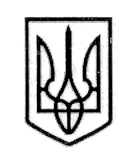                                                   У К Р А Ї Н А                     СТОРОЖИНЕЦЬКА МІСЬКА РАДА ЧЕРНІВЕЦЬКОГО РАЙОНУ ЧЕРНІВЕЦЬКОЇ ОБЛАСТІВИКОНАВЧИЙ КОМІТЕТР І Ш Е Н Н Я  10 травня 2022 року                                                                                 №   72                                                  Керуючись Законом України «Про місцеве самоврядування в Україні», Цивільним Кодексом України, Правилами опіки та піклування, затвердженими наказом Державного комітету України у справах сім’ї та молоді, Міністерсва освіти України, Міністерства охорони здоров’я України, Міністерства праці та соціальної політики України, розглянувши заяву Фалібоги Вадима Томовича, 09.09.1976 р.н.,виконавчий комітет міської ради вирішив:Затвердити Висновок опікунської ради при виконавчому комітеті Сторожинецької міської ради про можливість виконувати обов’язки опікуна громадянином Фалібогою Вадимом Томовичем, 09.09.1976 р.н., щодо Фалібоги Олександра Томовича, 26.05.1965 р.н.Рекомендувати Фалібозі Вадиму Томовичу звернутись із відповідною заявою до Сторожинецького районного суду про призначення його опікуном  над Фалібогою Олександром Томовичем.Контроль за виконанням даного рішення  покласти на першого заступника міського голови Беленчука Ігоря Івановича.Сторожинецький міський голова                                   Ігор МАТЕЙЧУК Провідний спеціаліст відділу  організаційної та кадрової роботи                                        Олеся КОРЕЦЬКА Начальник відділу документообігу та контролю	Микола БАЛАНЮК                                                                                             ЗАТВЕРДЖЕНО                                                                                               рішення позачергового виконавчого комітету                                                                                                             Сторожинецької міської ради                                                                                                             від 10 травня 2022 року № 72ВИСНОВОКопікунської ради при виконавчому комітеті Сторожинецької міської ради про можливість виконувати обов’язки опікунагромадянином Фалібогою Вадимом Томовичем, 09.09.1976 р.н., щодо Фалібоги Олександра Томовича, 26.05.1965 р.н.           Розглянувши заяву громадянина Фалібоги Вадима Томовича, 09.09.1976 р.н., який проживає в с.Банилів-Підгірний вул.О.Кобилянської, 4, про  призначення його опікуном над громадянином Фалібогою Олександром Томовичем, 26.05.1965 р.н. Встановлено, що Фалібога Олександр Томович є особою з інвалідністю  I-ої  групи підгрупи «А» з дитинства. За станом здоров’я Фалібога О.Т. не може самостійно захищати свої права та виконувати свої обов’язки. Проживає  в одному  будинку з Фалібогою В.Т. Відносини між ними хороші.  Фалібога Вадим Томович  створив  для Фалібоги Олександра Томовича необхідні умови для проживання та здійснює за ним догляд.      	 Опікунська рада при виконавчому комітеті Сторожинецької міської  ради вважає, що Фалібога Вадим Томович, 1976 року народження може виконувати обов’язки опікуна щодо Фалібоги Олександра Томовича, 1965 р.н., у разі визнання його судом недієздатною особою.Перший заступник міського голови, Голова опікунської ради 				                     Ігор БЕЛЕНЧУК